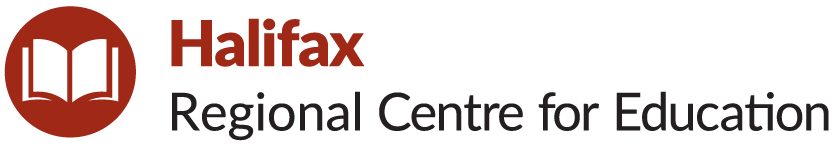 School Advisory CouncilAnnual Report – June 2023Statements of Revenues and Expenditures:Please return to School Supervisor by Monday, June 20, 2022. Thank you.SchoolOldfield Consolidated SchoolPlease list SAC members including names, membership type (i.e., parent, community member, staff), and role (i.e., Chair, Vice Chair).Chair: Stacy BurrowsSecretary/Teacher: Kim LayboltParent: Amanda WardStaff Member: Tina RichardPlease describe a summary of work undertaken by the SAC to improve student achievement and school performance.SAC was informed of staffing, number of classes, class composition, and any work being completed in or around the building.They were aware and had input on events such as field day, holiday concert, field trips, family picnics, etc.SAC was informed of all of the work being done in P-2 literacy IE: Data wall, SLP, UFLI, small groups, resource. SAC was also involved in our fact fluency being done this year at Oldfield. As they learned about that initiative they purchased some of the items we needed to support the work in that area.  SAC was key in why we started doing a small weekly update vs a long monthly newsletter as they felt that had lost interest among parents. The new weekly updates that contained short information bits were well received and we will continue to do that moving forward.SAC also made purchases to enhance the kids play outside as we do not have a Gym at Oldfield.Please list any significant milestones and success stories that the SAC would like to highlight.We had complete turnover on our SAC other than VP and Principal. As a new SAC we did well to accomplish what we did. We did have some other items such as sub coverage to do some PLC work, however, due to the lack of guest teachers we were not able to do this. Please describe any related sub-committee work undertaken by SAC members (e.g., School Options Committee).Expenditures supporting the school improvement plan (e.g., providing resources to support math and literacy instruction).Fact Fluency Materials: $300LCD: $700UFLI materials $300Expenditures supporting policy development and implementation (e.g., supporting and promoting new policies).Expenditures covering operational expenses; up to 20 per cent of provincial SAC funding may be used as operational expenses, if necessary, to encourage and support member participation).$900 Literacy storage for classrooms